7.05.1. Формула квадрата суммыАлгебра. 7 класс. Тест 5. Вариант 1.(a+b)2=a2+2ab+b2. Квадрат суммы двух выражений равен квадрату первого выражения плюс удвоенное произведение первого выражения на второе плюс квадрат второго выражения.1. Дописать равенство: (3a+2b)2=9a2+12ab+… .A) 4b2; B) 16b2; C) 8b; D) 2b2; E) 4b.2. Раскрыть скобки: (2a+5)2.A) 4a2+20a+10;  B) 4a2+10a+25;  C) 4a2+20a+25;  D) 2a2+20a+25;  E) 4a2+20a+25b.3. Заменить звездочку (*) одночленом так, чтобы получилось верное равенство. (7x+1)2=(*)+14x+1.A) 7x2; B) 49x2; C) 14x2; D) 14x; E) 49x.4. Представить в виде степени: 25x2+40xy+16y2.A) (25x+4y)2; B) (5x+4y)2; C) (25x+16y)2; D) (5x·4y)2; E) (5x-4y)2.5. Свернуть трехчлен: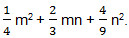 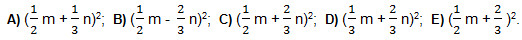 6. Представить в виде суммы: (x+2y)2+(3x+y)2.A) 10x2+25xy+5y2; B) 10x2+10xy+10y2; C) 25x2+10xy+5y2;D) 10x2+10xy+5y2; E) 9x2+9xy+5y2.7. Представить в виде многочлена: (5a+3)2-(3a+1)2.A) 16a+24a+8; B) 16a2+26a+8; C) 16a2+24a+9; D) 20a2+24a+8; E) 16a2+24a+8.8. Раскрыть скобки: (2x3+3y2)2.A) 4x6+12x3y2+9y4; B) 4x6+6x3y2+9y4;  C) 4x3+12x3y2+9y4;D) 4x6+12x3y2+9y2; E) 4x6+12xy+9y4.9. Представить в виде квадрата двучлена: 32x2-30y2+46xy+94y2+50xy+4x2.A) (16x+18y)2; B) (18x+32y)2; C) (6x+4y)2; D) (3x+8y)2; E) (6x+8y)2.10. Решить уравнение: (x+4)2=x(x-8).A) 4; B) -4; C) -1; D) 1; E) 8.11. Найти корень уравнения: (0,2x+1)2-x(0,04x+0,3)=0.A) -1; B) 1; C) 0,2; D) -10; E) 10.12. Сократить дробь: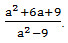 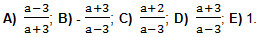 